2020-2021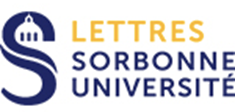 MEEF 1ère année – Module CAPESEMPLOI DU TEMPS SEMESTRE 2 Sous réserve de modificationsDébut des cours: Lundi 25 janvier 2021JEUDIJEUDIJEUDIJEUDI09h00 -11h00Linguistique et didactique de l'allemandCHOFFATSalle 10811h00 - 12h00Expression oraleJUNGANDREASSalle 20912h00 - 13h30Version jusqu'aux écritsCulture germanophone: Histoire des idéesPALARICSalle 21214h30 - 16h00Thème jusqu'aux écritsCulture germanophone: Civilisation  ROBERTSalle 20816h00 - 17h30Culture germanophone: LittératureROTHMUNDSalle 21917h30 - 19h00Culture multimédia (Préparation à la deuxième épreuve d'admission)ZEISSSalle 401VENDREDI                                            Cours de rattrapage + Concours blancsVENDREDI                                            Cours de rattrapage + Concours blancsVENDREDI                                            Cours de rattrapage + Concours blancsVENDREDI                                            Cours de rattrapage + Concours blancs